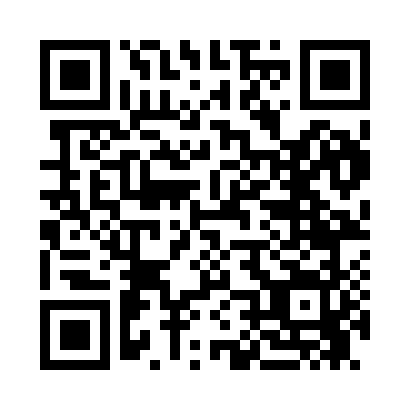 Prayer times for Willock, Pennsylvania, USAMon 1 Jul 2024 - Wed 31 Jul 2024High Latitude Method: Angle Based RulePrayer Calculation Method: Islamic Society of North AmericaAsar Calculation Method: ShafiPrayer times provided by https://www.salahtimes.comDateDayFajrSunriseDhuhrAsrMaghribIsha1Mon4:165:541:245:238:5410:312Tue4:175:541:245:238:5410:313Wed4:175:551:245:238:5310:314Thu4:185:561:245:238:5310:305Fri4:195:561:255:238:5310:306Sat4:205:571:255:248:5310:297Sun4:215:571:255:248:5210:298Mon4:225:581:255:248:5210:289Tue4:235:591:255:248:5110:2710Wed4:245:591:255:248:5110:2711Thu4:256:001:255:248:5110:2612Fri4:266:011:265:248:5010:2513Sat4:276:021:265:248:5010:2414Sun4:286:021:265:248:4910:2315Mon4:296:031:265:248:4810:2216Tue4:306:041:265:248:4810:2117Wed4:316:051:265:238:4710:2018Thu4:326:061:265:238:4610:1919Fri4:346:061:265:238:4610:1820Sat4:356:071:265:238:4510:1721Sun4:366:081:265:238:4410:1622Mon4:376:091:265:238:4310:1523Tue4:386:101:265:238:4310:1424Wed4:406:111:265:228:4210:1225Thu4:416:121:265:228:4110:1126Fri4:426:121:265:228:4010:1027Sat4:436:131:265:228:3910:0928Sun4:456:141:265:218:3810:0729Mon4:466:151:265:218:3710:0630Tue4:476:161:265:218:3610:0431Wed4:496:171:265:208:3510:03